２０２２年９月吉日やってみよう！　『鉄骨積算入門Webセミナー』　　　　　　　　　　　　　　　　　　　　　　　　　　　　主催　(公社)日本建築積算協会東北支部建築工事において、鉄骨工事はコストに占める割合が高く、プロジェクト全般でもコスト管理上重要な工種であります。しかし、「鉄骨数量積算」は、不慣れなこともあり鉄骨製作会社任せのことが多いのではないでしょうか。発注者や設計者または、建設会社などの担当者には比較的「鉄骨数量積算」を苦手としている方が多いのが実態ではないかと思われます。また、当協会アンケート調査でも「鉄骨数量積算」の講習会の要望が多く見受けられます。この度、「建築積算士ガイドブック」をテキストに実技も含めたWeb講習会を企画いたしました。建築積算の初心者の方や建築積算士二次試験を目指している方など実技を通して幅広い鉄骨数量算出の知識を深めていただける講習会です。　是非、この機会に受講されますようご案内いたします。この講習会は以下のCPD認定プログラムとなっております。（公社）日本建築積算協会 CPD情報提供制度、（公社）日本建築士会連合会（一社）日本コンストラクションマネジメント協会（自己申請）●講習カリキュラム２０２２年１１月２６日（土）１０：００～１１：００　鉄骨の基礎知識　　　　　　　　　　　　・鋼材の種類・鋼製品・接合方法（ボルト、溶接）１１：００～１３：３０　計測・計算の手順　　　　　　　　　　　　・鉄骨柱の積算を例題解説（１２：００～１３：００　休憩）１３：３０～１６：００　演習・解説　　　　　　　　　　　　・過去の積算士試験問題を演習・解説会　　場  Zoomミーティングよる配信　定　　員　１００名受講料　　　　　　　協会会員　　　　　\　６，０００   　　　　　　　　　　　積算士補・学生    \　３，０００　一　　般        　\　８，０００テキスト　積算協会のPCMシリーズⅡ「建築積算士ガイドブック」（第９版・第１０版）　　　　　　　　　　　　　　　　　 　 \　　５，０００　　　　　テキスト及び資料につきましては事前にお送りいたします。講　　師　(公社)日本建築積算協会東北支部　専任講師　申込方法　下記のURLをクリックしていただき申込みフォームよりお申込みください。こちらから　⇒https://forms.office.com/r/9csds7Cbzt?embed=trueまたは、ＱＲコードよりお申し込みください 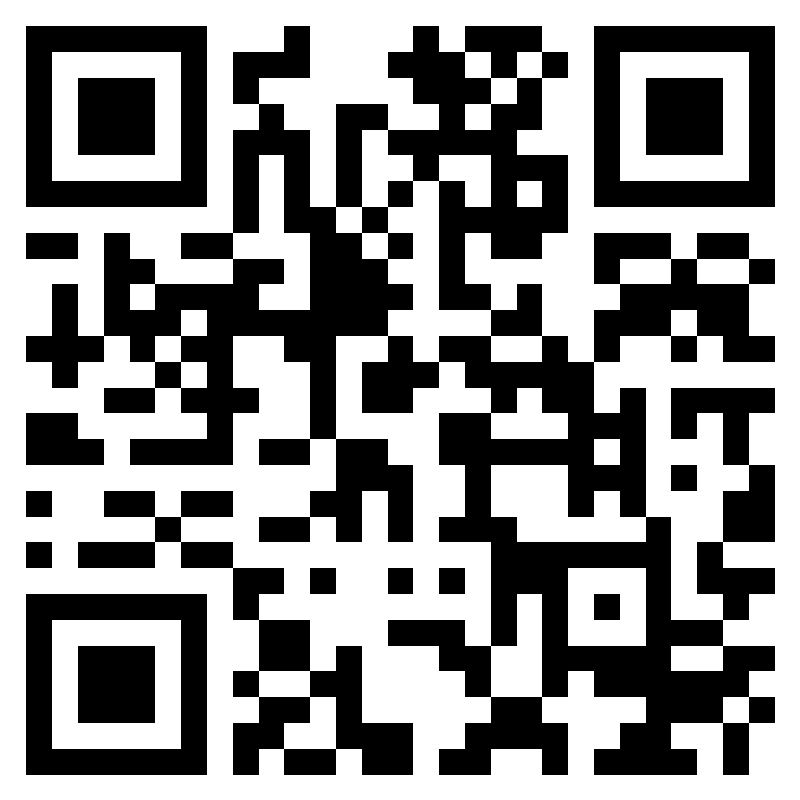 ◎お申込み後の流れについて　　①申込みフォームに必要事項を入力いただき送信ください。　　②お申込みを確認後、事務局より振込先をメールでお知らせいたします。　　③受講料をご入金ください。　　④ご入金確認後、事務局より受講についてご案内いたします。※お振込手数料は各自ご負担願います　　　※請求書や振込票はお送りしておりません（必要な場合はお問い合わせください）● 申込締切　１１月１０日（木）　ただし、定員になり次第締め切らせていただきます。●　ＣＰＤの付与は、受講後にアンケートフォームをお送りいたしますので、そのアンケートにご回答いただいた場合のみに手続きをいたします。※申し込み後に当日ご都合が悪く受講できなかった場合、録画配信をいたします。